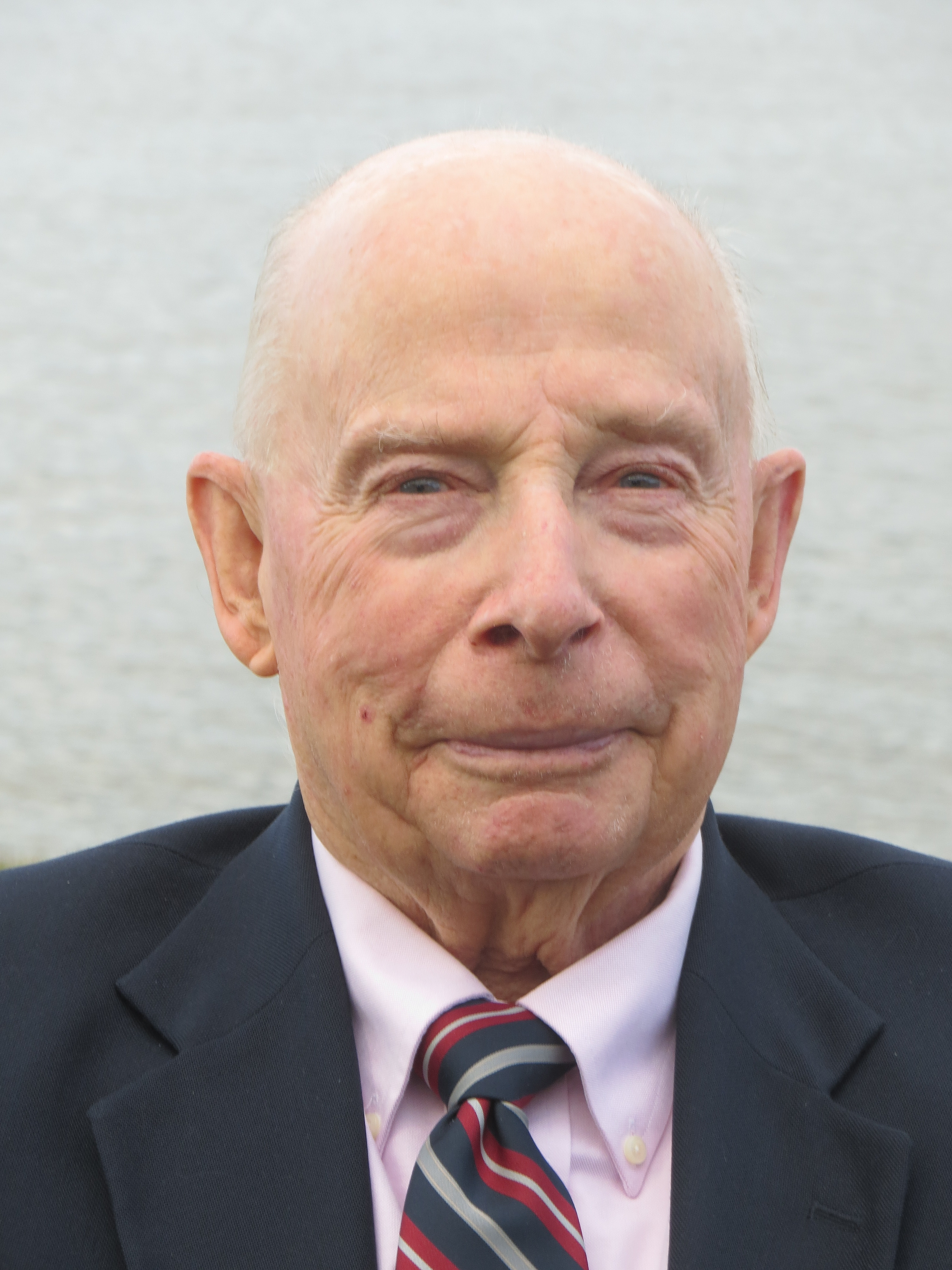 G. D. Boyd is a Fellow of the OSA and IEEE.  Now retired following a 39 year span at Bell Laboratories starting in 1959.  His career spanned the evolution of the laser and photonic technology starting in the Murray Hill  and moving to Holmdel in 1967.  He was principally involved in photonic device technology and applied physics and engineering.  In the early years in collaboration with others he invented the Confocal Resonator and first published on Optical Gaussian Beam and Mode Theory, a citation classic.  Then with colleagues using CW gas lasers they  pursued nonlinear optics using focused Gaussian beams for optical parametric oscillators.  This included the discovery of many new phase matchable nonlinear optical materials.  A leave to the Harvard Division of Engineering and Applied Physics (1966-67) continued work in non-linear optics.Later work included acoustic wave storage devices [ultrasonic clad fibers with Coldren ] and surface acoustic wave devices including a Tunable Acousto-Optic Reflection Filter in LiNb03 without a Doppler Shift.  In later years the focus switched to photonic switching using Multiple Quantum Well optical reflection modulators often referred to as SEEDs and later VCELs where mode theory was developed relating the transverse  mode spectrum to the beam diameter.A wonderful span of years with great colleagues such as J. P. Gordon, H. Kogelnik, A. Ashkin, L. Coldren, J. Bowers, T. Koch, D. A. B. Miller and R. Alferness.